Unit 1 Test Review Answers1. 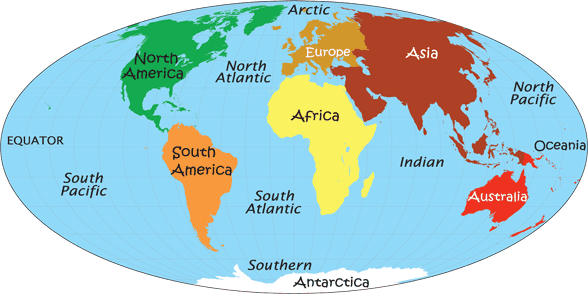 2. 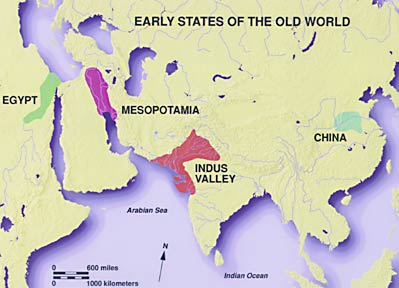 3. Democracy4. cities, government, religion, social structure, writing, culture5. belief in many gods6. small group of middle class landowners7. belief in afterlife, take possessions with them, be remembered for greatness8. Socrates, Plato, Aristotle9. Pericles10. Mandate of Heaven11. Republic12. Spartans, Athenians, Persians13. Alexander the Great14. Silk Road15. Peloponnesian War16. Pax Romana17. surplus18. cultural diffusion19. water to irrigate crops20. Neolithic Revolution21. Hammurabi22. Untouchables (Dalit)23. not enough farmland, tough geography24. class system (caste system)25. planned cities that showed technology like sewers26. Twelve Tables27. they had a surplus of food28. Romans29. bring water to irrigate their crops30. Great Wall, standardized weights and measures, Terra Cotta Warriors31. values32. cuneiform, hieroglyphicsEssay Help1. Choose two civilizations, like Greece and China, and explain what the geography was and how this made them develop. Example: Greece learned to use boats to colonize, trade, and fish because of a lack of farmland, and city-states developed because of mountains. China developed independently because they were isolated by mountains, rivers, and deserts.2. First important set of written laws that applied to all, but different punishments based on class. The King used them to unify his Babylonian Empire and put them on “stele” or stone slabs at the entrance to his cities. 3.   				   Athens				            SpartaGovernmentDemocracyOligarchy, monarchyMilitaryGreat navyMilitary society, trained from 7 years old to fightGender RolesBoth girls and boys educated, women had some rightsWomen physically fit to have babies, ran Sparta when husbands were off at war, respectedValuesValued education, democracy and philosophyValued strength, toughness, war